NO. 23 JOURNALof theHOUSE OF REPRESENTATIVESof theSTATE OF SOUTH CAROLINA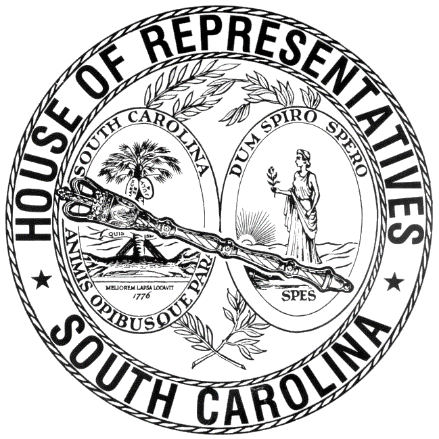 REGULAR SESSION BEGINNING TUESDAY, JANUARY 8, 2019 ________TUESDAY, FEBRUARY 12, 2019(STATEWIDE SESSION)Indicates Matter StrickenIndicates New MatterThe House assembled at 12:00 noon.Deliberations were opened with prayer by Rev. Charles E. Seastrunk, Jr., as follows:	Our thought for today is from Psalm 116:5: “Gracious is the Lord, and righteous; our God is merciful.”	Let us pray. Almighty and everlasting God, You have brought us in safely though the weekend to this, a new day and a new beginning. Preserve with Your mighty power, that we may not fall away from our appointed duties. In all we do, direct us to the fulfilment of Your purpose. Care for these men and women and their families while they are away from home. Bless our defenders of freedom and first responders as they care and protect us. Let Your face shine on our Nation, President, State, Governor, Speaker, staff, and all who serve in this Assembly. Heal the wounds, those seen and those hidden, of our brave warriors who suffer and sacrifice for our freedom. Lord, in Your mercy, hear our prayers. Amen.Pursuant to Rule 6.3, the House of Representatives was led in the Pledge of Allegiance to the Flag of the United States of America by the SPEAKER PRO TEMPORE.After corrections to the Journal of the proceedings of Friday, the SPEAKER PRO TEMPORE ordered it confirmed.MOTION ADOPTEDRep. HENDERSON-MYERS moved that when the House adjourns, it adjourn in memory of Nick Dixon of Spartanburg, which was agreed to.REPORT OF STANDING COMMITTEERep. ALLISON, from the Committee on Education and Public Works, submitted a favorable report with amendments on:H. 3355 -- Reps. Taylor, Allison, Elliott, Tallon, Cogswell, McCravy, V. S. Moss, Young, McGinnis, Stringer, Felder, Calhoon, Hardee, Govan, Hixon, W. Newton and Chellis: A BILL TO AMEND THE CODE OF LAWS OF SOUTH CAROLINA, 1976, SO AS TO ENACT THE "DRIVING UNDER THE INFLUENCE OF AN ELECTRONIC DEVICE OR DUI-E LAW", TO AMEND SECTION 56-5-3890, RELATING TO THE UNLAWFUL USE OF A WIRELESS COMMUNICATIONS DEVICE WHILE OPERATING A MOTOR VEHICLE, SO AS TO REVISE THE DEFINITION OF CERTAIN TERMS, REVISE THE CIRCUMSTANCES WHEN IT IS UNLAWFUL TO USE A WIRELESS DEVICE, TO CREATE THE OFFENSE OF DRIVING WHILE USING AN ELECTRONIC DEVICE, TO MAKE TECHNICAL REVISIONS, AND TO PROVIDE THAT AT CERTAIN POINTS ALONG THE STATE'S INTERSTATE HIGHWAYS, THE DEPARTMENT OF TRANSPORTATION SHALL NOTIFY MOTORISTS OF THE PROVISIONS OF THIS ACT.Ordered for consideration tomorrow.HOUSE RESOLUTIONThe following was introduced:H. 3937 -- Reps. Rutherford, Alexander, Allison, Anderson, Atkinson, Bailey, Bales, Ballentine, Bamberg, Bannister, Bennett, Bernstein, Blackwell, Bradley, Brawley, Brown, Bryant, Burns, Calhoon, Caskey, Chellis, Chumley, Clary, Clemmons, Clyburn, Cobb-Hunter, Cogswell, Collins, B. Cox, W. Cox, Crawford, Daning, Davis, Dillard, Elliott, Erickson, Felder, Finlay, Forrest, Forrester, Fry, Funderburk, Gagnon, Garvin, Gilliam, Gilliard, Govan, Hardee, Hart, Hayes, Henderson-Myers, Henegan, Herbkersman, Hewitt, Hill, Hiott, Hixon, Hosey, Howard, Huggins, Hyde, Jefferson, Johnson, Jordan, Kimmons, King, Kirby, Ligon, Loftis, Long, Lowe, Lucas, Mace, Mack, Magnuson, Martin, McCoy, McCravy, McDaniel, McGinnis, McKnight, Moore, Morgan, D. C. Moss, V. S. Moss, Murphy, B. Newton, W. Newton, Norrell, Ott, Parks, Pendarvis, Pope, Ridgeway, Rivers, Robinson, Rose, Sandifer, Simmons, Simrill, G. M. Smith, G. R. Smith, Sottile, Spires, Stavrinakis, Stringer, Tallon, Taylor, Thayer, Thigpen, Toole, Trantham, Weeks, West, Wheeler, White, Whitmire, R. Williams, S. Williams, Willis, Wooten, Young and Yow: A HOUSE RESOLUTION TO CONGRATULATE THE UNIVERSITY OF SOUTH CAROLINA AND DARLA MOORE SCHOOL OF BUSINESS UPON THE CENTENNIAL ANNIVERSARY OF THE INITIAL STATE FUNDING THAT LAUNCHED THE SCHOOL OF COMMERCE IN 1919 AND TO CELEBRATE THE IMPACT THIS INSTITUTION HAS HAD THROUGH THE YEARS IN SOUTH CAROLINA AND BEYOND.The Resolution was adopted.HOUSE RESOLUTIONThe following was introduced:H. 3938 -- Reps. Finlay, Alexander, Allison, Anderson, Atkinson, Bailey, Bales, Ballentine, Bamberg, Bannister, Bennett, Bernstein, Blackwell, Bradley, Brawley, Brown, Bryant, Burns, Calhoon, Caskey, Chellis, Chumley, Clary, Clemmons, Clyburn, Cobb-Hunter, Cogswell, Collins, B. Cox, W. Cox, Crawford, Daning, Davis, Dillard, Elliott, Erickson, Felder, Forrest, Forrester, Fry, Funderburk, Gagnon, Garvin, Gilliam, Gilliard, Govan, Hardee, Hart, Hayes, Henderson-Myers, Henegan, Herbkersman, Hewitt, Hill, Hiott, Hixon, Hosey, Howard, Huggins, Hyde, Jefferson, Johnson, Jordan, Kimmons, King, Kirby, Ligon, Loftis, Long, Lowe, Lucas, Mace, Mack, Magnuson, Martin, McCoy, McCravy, McDaniel, McGinnis, McKnight, Moore, Morgan, D. C. Moss, V. S. Moss, Murphy, B. Newton, W. Newton, Norrell, Ott, Parks, Pendarvis, Pope, Ridgeway, Rivers, Robinson, Rose, Rutherford, Sandifer, Simmons, Simrill, G. M. Smith, G. R. Smith, Sottile, Spires, Stavrinakis, Stringer, Tallon, Taylor, Thayer, Thigpen, Toole, Trantham, Weeks, West, Wheeler, White, Whitmire, R. Williams, S. Williams, Willis, Wooten, Young and Yow: A HOUSE RESOLUTION TO SPREAD AWARENESS OF COLORECTAL CANCER AND THE NEED FOR EARLY SCREENING AND DETECTION AND TO PROCLAIM THE MONTH OF MARCH 2019 AS COLORECTAL CANCER AWARENESS MONTH IN THE STATE OF SOUTH CAROLINA.Whereas, colorectal cancer is the second-leading cause of cancer deaths is the United States among men and women combined, but there is currently no cure; andWhereas, one in twenty men and one in twenty-four women will be diagnosed with colorectal cancer in their lifetime; andWhereas, there are now more than one million survivors of colorectal cancer in the United States, andWhereas, the national goal established by the National Colorectal Cancer Roundtable is eighty percent of Americans ages fifty and older be screened in every community; andWhereas, if the majority of people in the United States age fifty and older were screened regularly for colorectal cancer, half of all cases could be prevented entirely; andWhereas, it is critical that all people of all ages know the signs and symptoms of the disease; andWhereas, observing a Colorectal Cancer Awareness Month during the month of March would provide a special opportunity to offer education on the importance of early detection and screening.  Now, therefore,Be it resolved by the House of Representatives:That the members of the South Carolina House of Representatives, by this resolution, spread awareness of colorectal cancer and the need for early screening and detection and proclaim the month of March 2019 as “Colorectal Cancer Awareness Month” in the State of South Carolina.The Resolution was adopted.HOUSE RESOLUTIONThe following was introduced:H. 3939 -- Reps. Huggins and Ballentine: A HOUSE RESOLUTION TO EXTEND THE PRIVILEGE OF THE FLOOR OF THE SOUTH CAROLINA HOUSE OF REPRESENTATIVES TO THE CHAPIN HIGH SCHOOL VARSITY BASEBALL TEAM, COACHES, AND SCHOOL OFFICIALS, AT A DATE AND TIME TO BE DETERMINED BY THE SPEAKER, FOR THE PURPOSE OF RECOGNIZING AND COMMENDING THEM ON THEIR OUTSTANDING SEASON AND FOR CAPTURING THE 2018 SOUTH CAROLINA CLASS AAAA STATE CHAMPIONSHIP TITLE.Be it resolved by the House of Representatives:That the privilege of the floor of the South Carolina House of Representatives be extended to the Chapin High School varsity baseball team, coaches, and school officials, at a date and time to be determined by the Speaker, for the purpose of recognizing and commending them on their outstanding season and for capturing the 2018 South Carolina Class AAAA State Championship title.The Resolution was adopted.INTRODUCTION OF BILLS  The following Bills and Joint Resolutions were introduced, read the first time, and referred to appropriate committees:H. 3936 -- Reps. Davis and Daning: A BILL TO AMEND SECTION 59-104-20, CODE OF LAWS OF SOUTH CAROLINA, 1976, RELATING TO ELIGIBILITY FOR PALMETTO FELLOWS SCHOLARSHIPS, SO AS TO INCLUDE TWO-YEAR INSTITUTIONS OF HIGHER LEARNING AND TECHNICAL COLLEGES AMONG INSTITUTIONS OF HIGHER LEARNING WHOSE STUDENTS MAY BE ELIGIBLE FOR THE SCHOLARSHIPS.Referred to Committee on Education and Public WorksH. 3940 -- Reps. Murphy, Sandifer, Yow, Bryant, Caskey, Whitmire, McCravy, Hosey, Blackwell, Kimmons and Ridgeway: A BILL TO AMEND SECTION 59-111-20, CODE OF LAWS OF SOUTH CAROLINA, 1976, RELATING TO COLLEGE TUITION WAIVERS FOR CERTAIN WARTIME VETERANS' CHILDREN, SO AS TO EXTEND THESE WAIVERS TO THE CHILDREN OF ACTIVE DUTY SERVICE MEMBERS WHO HAVE SERVED IN WARTIME.Referred to Committee on Ways and MeansH. 3941 -- Reps. King, McDaniel and Henegan: A JOINT RESOLUTION PROPOSING AN AMENDMENT TO SECTION 3, ARTICLE V OF THE CONSTITUTION OF SOUTH CAROLINA, 1895, RELATING TO THE ELECTION OF MEMBERS OF THE SUPREME COURT, SO AS TO PROVIDE THAT MEMBERS OF THE SUPREME COURT MUST BE POPULARLY ELECTED FROM THE STATE AT LARGE BY THE QUALIFIED VOTERS OF THE STATE IN A PARTISAN ELECTION, AND TO ESTABLISH QUALIFICATIONS FOR THE OFFICE OF SUPREME COURT JUSTICE; TO AMEND SECTION 8, ARTICLE V OF THE CONSTITUTION OF THIS STATE, RELATING TO THE ELECTION OF MEMBERS OF THE COURT OF APPEALS, SO AS TO PROVIDE THAT JUDGES OF THE COURT OF APPEALS MUST BE POPULARLY ELECTED FROM THE STATE AT LARGE BY THE QUALIFIED VOTERS OF THE STATE IN A PARTISAN ELECTION, AND TO ESTABLISH QUALIFICATIONS FOR MEMBERS OF THE COURT OF APPEALS; TO AMEND SECTION 13, ARTICLE V OF THE CONSTITUTION OF THIS STATE, RELATING TO JUDICIAL CIRCUIT JUDGES, SO AS TO PROVIDE THAT CIRCUIT COURT JUDGES MUST BE POPULARLY ELECTED EITHER FROM THE STATE AT LARGE IN A PARTISAN ELECTION WHEN RESIDENCE IN A PARTICULAR COUNTY OR CIRCUIT IS NOT A QUALIFICATION FOR OFFICE, OR FROM THE JUDICIAL CIRCUITS DIVIDED BY THE GENERAL ASSEMBLY BY THE QUALIFIED VOTERS OF EACH CIRCUIT IN A PARTISAN ELECTION, AND TO ESTABLISH QUALIFICATIONS FOR THE OFFICE OF CIRCUIT COURT JUDGE; TO AMEND SECTION 18, ARTICLE V OF THE CONSTITUTION OF THIS STATE, RELATING TO THE FILLING OF VACANCIES ON THE SUPREME COURT, COURT OF APPEALS AND CIRCUIT COURT, SO AS TO PROVIDE THAT ALL VACANCIES MUST BE FILLED BY APPOINTMENT BY THE GOVERNOR, WITH THE ADVICE AND CONSENT OF THE SENATE, FOR THE UNEXPIRED TERM OF THE PREDECESSOR; AND TO DELETE SECTION 27, ARTICLE V OF THE CONSTITUTION OF THIS STATE RELATING TO THE JUDICIAL MERIT SELECTION COMMISSION.Referred to Committee on JudiciaryH. 3942 -- Reps. King, McDaniel and Henegan: A JOINT RESOLUTION PROPOSING AN AMENDMENT TO SECTION 15, ARTICLE V OF THE CONSTITUTION OF SOUTH CAROLINA, 1895,  RELATING TO QUALIFICATIONS OF JUSTICES AND JUDGES OF THE SUPREME COURT, THE COURT OF APPEALS, AND THE CIRCUIT COURT, SO AS TO PROVIDE THAT IN ADDITION TO THE QUALIFICATIONS FOR JUSTICES AND JUDGES CONTAINED IN THIS SECTION, NO PERSON MAY BE ELECTED AS THE CHIEF JUSTICE OR AS AN ASSOCIATE JUSTICE OF THE SUPREME COURT OR AS A JUDGE OF THE COURT OF APPEALS WHO HAS NOT PREVIOUSLY SERVED AS A JUDGE OF A COURT OF RECORD IN THIS STATE.Referred to Committee on JudiciaryH. 3943 -- Reps. King, McDaniel and Henegan: A BILL TO AMEND SECTIONS 2-19-20, 2-19-25, 2-19-35, AND 2-19-80, ALL RELATING TO THE JUDICIAL MERIT SELECTION COMMISSION, SO AS TO ELIMINATE THE ROLE OF THE COMMISSION WITH REGARD TO THE ELECTION OF FAMILY COURT JUDGES; TO AMEND SECTIONS 8-13-100 AND 8-13-1300, BOTH RELATING TO THE "ETHICS, GOVERNMENT ACCOUNTABILITY, AND CAMPAIGN REFORM ACT", SO AS TO INCLUDE THE OFFICE OF FAMILY COURT JUDGE WITHIN THE DEFINITION OF "ELECTIVE OFFICE"; AND TO AMEND SECTIONS 63-3-30 AND 63-3-40, RELATING TO QUALIFICATIONS AND ELECTION OF FAMILY COURT JUDGES, RESPECTIVELY, SO AS TO PROVIDE FOR THE ELECTION OF FAMILY COURT JUDGES BY POPULAR VOTE IN NONPARTISAN ELECTIONS.Referred to Committee on JudiciaryH. 3944 -- Rep. Pendarvis: A BILL TO AMEND CHAPTER 40, TITLE 27, CODE OF LAWS OF SOUTH CAROLINA, 1976, RELATING TO THE RESIDENTIAL LANDLORD AND TENANT ACT, SO AS TO EXEMPT CERTAIN PROPERTY FROM THE PROVISIONS OF THIS CHAPTER, TO ALTER CERTAIN DEFINITIONS AND TO DEFINE THE TERMS "FEE" AND "MINIMUM HABITABILITY STANDARDS", TO PROSCRIBE CERTAIN RENTAL AGREEMENTS OR PROVISIONS OF RENTAL AGREEMENTS AS UNCONSCIONABLE, TO PROVIDE NOTICE AND SERVICE REQUIREMENTS UNDER CERTAIN CIRCUMSTANCES, TO REQUIRE A LANDLORD TO COMPLY WITH MINIMUM HABITABILITY STANDARDS, TO PROVIDE THAT A TENANT SHALL NOT CONDUCT OR PERMIT ACTIVITIES IN FURTHERANCE OF A CRIMINAL ENTERPRISE IN THE DWELLING UNIT, TO ALLOW A TENANT TO MAKE REPAIRS AND DEDUCT THE COST FROM RENT AFTER PROVIDING NOTICE TO THE LANDLORD AND PROVIDE OTHER REMEDIES FOR THE LANDLORD'S FAILURE TO ACT, TO PROVIDE WHEN A LANDLORD MAY TERMINATE THE RENTAL AGREEMENT AND TO REQUIRE THE LANDLORD TO GIVE THE TENANT FOURTEEN DAYS TO REPAY PAST DUE RENT, TO PROVIDE THAT A LANDLORD MAY NOT SEEK AN ORDER FOR EVICTION FOR A FAILURE TO PAY FEES ASSOCIATED WITH THE LATE RENT PAYMENT OR WITHOUT GIVING ADEQUATE NOTICE TO THE TENANT, AND TO ALLOW A TENANT TO MAKE A PAYMENT OF RENT DUE WITHIN FOURTEEN DAYS OF A COURT FINDING THAT RENT IS OWED TO THE LANDLORD.Referred to Committee on JudiciaryS. 360 -- Senator Cromer: A BILL TO AMEND THE CODE OF LAWS OF SOUTH CAROLINA, 1976, BY ADDING SECTION 38-47-55 SO AS TO CLARIFY THAT CERTAIN INDIVIDUALS ARE AUTHORIZED TO ADJUST FOOD SPOILAGE CLAIMS WITHOUT AN ADJUSTER'S LICENSE; BY ADDING SECTION 38-72-75 SO AS TO REQUIRE A LONG-TERM CARE INSURANCE PROVIDER TO SUBMIT ALL PREMIUM RATE SCHEDULES TO THE DEPARTMENT OF INSURANCE AND TO ESTABLISH CERTAIN PROCEDURES CONCERNING THE PREMIUM APPROVAL PROCESS; TO AMEND SECTION 38-3-110, RELATING TO THE DUTIES OF THE DIRECTOR OF THE DEPARTMENT OF INSURANCE, SO AS TO ALTER PUBLIC HEARING REQUIREMENTS; TO AMEND SECTION 38-7-20, RELATING TO INSURANCE PREMIUM TAXES, SO AS TO EXCLUDE CERTAIN FACTORS FROM THE TOTAL PREMIUM COMPUTATION; TO AMEND SECTION 38-7-60, RELATING TO THE SUBMISSION OF A RETURN OF PREMIUMS, SO AS TO REQUIRE THE SUBMISSION OF A RETURN OF PREMIUMS COLLECTED; TO AMEND SECTION 38-43-247, RELATING TO THE REPORTING OF CRIMINAL PROSECUTIONS, SO AS TO ONLY REQUIRE THE REPORTING OF CRIMINAL CONVICTIONS; TO AMEND SECTION 38-44-50, RELATING TO THE REVIEW OF A MANAGING GENERAL AGENT, SO AS TO ALTER THE SUBMISSION DATE FROM MARCH FIRST TO JUNE FIRST; TO AMEND SECTIONS 38-46-60 AND 38-46-90, BOTH RELATING TO A PARTY ENGAGED AS A REINSURANCE INTERMEDIARY-BROKER, SO AS TO ALTER THE SUBMISSION DATE OF CERTAIN DOCUMENTS FROM MARCH FIRST TO JUNE FIRST; TO AMEND SECTIONS 38-57-130, 38-57-140, AND 38-57-150, ALL RELATING TO PROHIBITED TRADE PRACTICES, SO AS TO CLARIFY THAT CERTAIN PRACTICES ARE PROHIBITED; TO AMEND SECTIONS 38-75-730 AND 38-75-1200, BOTH RELATING TO CANCELLATIONS OF PROPERTY, CASUALTY, AND TITLE INSURANCE POLICIES, SO AS TO EXTEND WHEN AN INSURER CAN CANCEL A POLICY WITHOUT CAUSE TO ONE HUNDRED TWENTY DAYS AND TO PROHIBIT AN INSURER FROM CANCELLING A POLICY OUTSIDE OF THE ONE HUNDRED TWENTY-DAY PERIOD IF THEY HAD NOTICE OF A CHANGE IN RISK PRIOR TO THE EXPIRATION OF THE ONE HUNDRED TWENTY-DAY PERIOD; TO AMEND SECTION 38-90-160, AS AMENDED, RELATING TO THE APPLICATION OF CERTAIN PROVISIONS TO CAPTIVE INSURANCE COMPANIES, SO AS TO APPLY THE SOUTH CAROLINA INSURANCE DATA SECURITY ACT TO CAPTIVE INSURANCE COMPANIES; AND TO AMEND SECTION 38-99-70, RELATING TO LICENSEES EXEMPTED FROM CERTAIN DATA SECURITY REQUIREMENTS, SO AS TO ONLY EXEMPT THE LICENSEES FROM THE PROVISIONS OF SECTION 38-99-20.Referred to Committee on Labor, Commerce and IndustryROLL CALLThe roll call of the House of Representatives was taken resulting as follows:Total Present--117STATEMENT OF ATTENDANCERep. MCKNIGHT signed a statement with the Clerk that he came in after the roll call of the House and was present for the Session on Thursday, February 7.LEAVE OF ABSENCEThe SPEAKER PRO TEMPORE granted Rep. BALLENTINE a leave of absence for the day due to a mission trip out of the country.LEAVE OF ABSENCEThe SPEAKER PRO TEMPORE granted Rep. FELDER a leave of absence for the day due to family medical reasons.LEAVE OF ABSENCEThe SPEAKER PRO TEMPORE granted Rep. TRANTHAM a leave of absence for the day.LEAVE OF ABSENCEThe SPEAKER PRO TEMPORE granted Rep. V. S. MOSS a leave of absence for the day due to medical reasons.DOCTOR OF THE DAYAnnouncement was made that Dr. Robert R. Morgan, Jr., was the Doctor of the Day for the General Assembly.CO-SPONSORS ADDED AND REMOVEDIn accordance with House Rule 5.2 below:“5.2 Every bill before presentation shall have its title endorsed; every report, its title at length; every petition, memorial, or other paper, its prayer or substance; and, in every instance, the name of the member presenting any paper shall be endorsed and the papers shall be presented by the member to the Speaker at the desk. A member may add his name to a bill or resolution or a co-sponsor of a bill or resolution may remove his name at any time prior to the bill or resolution receiving passage on second reading. The member or co-sponsor shall notify the Clerk of the House in writing of his desire to have his name added or removed from the bill or resolution. The Clerk of the House shall print the member's or co-sponsor's written notification in the House Journal. The removal or addition of a name does not apply to a bill or resolution sponsored by a committee.” CO-SPONSOR ADDEDCO-SPONSORS ADDEDCO-SPONSOR ADDEDCO-SPONSOR ADDEDCO-SPONSOR ADDEDCO-SPONSOR ADDEDCO-SPONSOR ADDEDCO-SPONSOR ADDEDCO-SPONSOR ADDEDCO-SPONSOR ADDEDCO-SPONSOR ADDEDCO-SPONSOR ADDEDCO-SPONSOR ADDEDCO-SPONSOR ADDEDCO-SPONSOR ADDEDCO-SPONSOR ADDEDCO-SPONSORS ADDEDCO-SPONSORS ADDEDCO-SPONSOR ADDEDCO-SPONSOR ADDEDCO-SPONSOR ADDEDCO-SPONSORS ADDEDCO-SPONSOR ADDEDCO-SPONSOR ADDEDCO-SPONSOR ADDEDCO-SPONSORS ADDEDCO-SPONSOR ADDEDCO-SPONSOR ADDEDCO-SPONSORS ADDEDCO-SPONSORS ADDEDCO-SPONSOR ADDEDCO-SPONSOR ADDEDCO-SPONSOR ADDEDCO-SPONSORS ADDEDCO-SPONSORS ADDEDCO-SPONSOR ADDEDCO-SPONSORS ADDEDCO-SPONSOR REMOVEDCO-SPONSORS REMOVEDSPEAKER IN CHAIRH. 3127--SENT TO THE SENATEThe following Joint Resolution was taken up:H. 3127 -- Reps. Dillard, Henderson-Myers, Clyburn, Weeks, Robinson and Gilliard: A JOINT RESOLUTION TO ESTABLISH THE MOLD ABATEMENT AND REMEDIATION STUDY COMMITTEE TO STUDY THE IMPACT OF MOLD IN PUBLIC AREAS AND TO ASCERTAIN THE BEST METHOD OF ABATEMENT FOR MOLD IN PUBLIC AREAS; TO PROVIDE FOR THE MEMBERSHIP OF THE STUDY COMMITTEE, TO ESTABLISH CERTAIN GOALS FOR THE STUDY COMMITTEE, TO REQUIRE THE STUDY COMMITTEE TO PREPARE A REPORT FOR THE GENERAL ASSEMBLY, AND TO DISSOLVE THE STUDY COMMITTEE.The Joint Resolution was read the third time and ordered sent to the Senate, by a division vote of 68-6.  H. 3700--SENT TO THE SENATEThe following Bill was taken up:H. 3700 -- Reps. Bailey, Hewitt, Hardee and Clemmons: A BILL TO AMEND SECTION 48-39-290, CODE OF LAWS OF SOUTH CAROLINA, 1976, RELATING TO THE PROHIBITION ON EROSION CONTROL STRUCTURES OR DEVICES SEAWARD OF THE SETBACK LINE, SO AS TO ALLOW FOR THE PLACEMENT OF SHORELINE PERPENDICULAR WINGWALLS THAT EXTEND LANDWARD FROM THE ENDS OF EXISTING EROSION CONTROL STRUCTURES OR DEVICES.The Bill was read the third time and ordered sent to the Senate.  H. 3798--ORDERED TO THIRD READINGThe following Bill was taken up:H. 3798 -- Reps. Clary, Hiott, Collins and W. Cox: A BILL TO AMEND SECTION 7-7-450, CODE OF LAWS OF SOUTH CAROLINA, 1976, RELATING TO THE DESIGNATION OF VOTING PRECINCTS IN PICKENS COUNTY, SO AS TO REDESIGNATE THE MAP NUMBER ON WHICH THE NAMES OF THESE PRECINCTS MAY BE FOUND AND MAINTAINED BY THE REVENUE AND FISCAL AFFAIRS OFFICE.The yeas and nays were taken resulting as follows:  Yeas 100; Nays 0 Those who voted in the affirmative are:Total--100 Those who voted in the negative are:Total--0So, the Bill was read the second time and ordered to third reading.  S. 168--ORDERED TO THIRD READINGThe following Joint Resolution was taken up:S. 168 -- Senators Hembree, Leatherman, Climer, Setzler, Young, Cromer, Verdin, Johnson, Rice, Alexander and Campsen: A JOINT RESOLUTION TO PROVIDE THE STATE DEPARTMENT OF EDUCATION SHALL DEVELOP RECOMMENDATIONS FOR REDUCING AND STREAMLINING THE AMOUNT OF PAPERWORK AND REPORTING REQUIREMENTS OF TEACHERS, SCHOOLS, AND SCHOOL DISTRICTS, TO PROVIDE REQUIREMENTS FOR THE CONTENT OF THESE RECOMMENDATIONS, AND TO PROVIDE THE DEPARTMENT SHALL REPORT ITS RECOMMENDATIONS TO THE GENERAL ASSEMBLY BEFORE JANUARY 15, 2020.Rep. ALLISON explained the Joint Resolution.The yeas and nays were taken resulting as follows:  Yeas 105; Nays 0 Those who voted in the affirmative are:Total--105 Those who voted in the negative are:Total--0So, the Joint Resolution was read the second time and ordered to third reading.  STATEMENT FOR JOURNAL	I was temporarily out of the Chamber on constituent business during the vote on S. 168. If I had been present, I would have voted in favor of the Joint Resolution.	Rep. Bruce BryantH. 3398--ORDERED TO THIRD READINGThe following Bill was taken up:H. 3398 -- Reps. Clary, Norrell, Loftis, Hill, Felder, W. Cox and Elliott: A BILL TO AMEND ACT 265 OF 2016, RELATING TO THE ESTABLISHMENT OF THE "TUCKER HIPPS TRANSPARENCY ACT", SO AS TO PERMANENTLY AUTHORIZE THE ACT AND TO REPEAL THE THREE-YEAR SUNSET PROVISION.Rep. TAYLOR explained the Bill.The yeas and nays were taken resulting as follows:  Yeas 106; Nays 0 Those who voted in the affirmative are:Total--106 Those who voted in the negative are:Total--0So, the Bill was read the second time and ordered to third reading.  STATEMENT FOR JOURNAL	I was temporarily out of the Chamber on constituent business during the vote on H. 3398. If I had been present, I would have voted in favor of the Bill.	Rep. Wm. Weston NewtonSTATEMENT FOR JOURNAL	In reference to H. 3398, I was away from my desk as this vote was taken. As a co-sponsor of this Bill, I continue to be in support of this legislation. 	Rep. Dwight LoftisH. 3639--POINT OF ORDERThe following Bill was taken up:H. 3639 -- Reps. Taylor, Allison, Felder and Huggins: A BILL TO AMEND SECTION 59-112-50, CODE OF LAWS OF SOUTH CAROLINA, 1976, RELATING TO MILITARY PERSONNEL AND THEIR DEPENDENTS WHO ARE ENTITLED TO PAY IN-STATE TUITION AND FEES WITHOUT REGARD TO THE LENGTH OF TIME THEY HAVE RESIDED IN THIS STATE, SO AS TO EXPAND THE CATEGORIES OF INDIVIDUALS COVERED BY THESE PROVISIONS TO CONFORM WITH CERTAIN CHANGES IN FEDERAL LAW.POINT OF ORDERRep. WHITE made the Point of Order that the Bill was improperly before the House for consideration since its number and title have not been printed in the House Calendar at least one statewide legislative day prior to second reading.The SPEAKER sustained the Point of Order.  H. 3312--POINT OF ORDERThe following Bill was taken up:H. 3312 -- Reps. W. Newton and R. Williams: A BILL TO AMEND SECTIONS 56-1-170, 56-1-390, 56-1-395, 56-1-400, 56-1-460, 56-1-550, 56-1-740, 56-1-746, 56-1-2080, 56-3-355, 56-3-1230, 56-3-1290, 56-3-1335, 56-3-2545, 56-3-3500, 56-3-3600, 56-3-3800, 56-3-3950, 56-3-4100, 56-3-4200, 56-3-4410, 56-3-4510, 56-3-4600, 56-3-4800, 56-3-5400, 56-3-6000, 56-3-7200, 56-3-7300, 56-3-7310, 56-3-7320, 56-3-7330, 56-3-7340, 56-3-7350, 56-3-7370, 56-3-7780, 56-3-7800, 56-3-7950, 56-3-8000, 56-3-8200, 56-3-8300, 56-3-8600, 56-3-8710, 56-3-9400, 56-3-9500, 56-3-9600, 56-3-9710, 56-3-10010, 56-3-10110,  56-3-10210, 56-3-10310, 56-3-11450, 56-3-12610, 56-3-13310, 56-5-750, AND 56-5-2942, CODE OF LAWS OF SOUTH CAROLINA, 1976, ALL RELATING TO THE APPLICATION OF RESTRICTIONS ON A PERSON'S DRIVER'S LICENSE, FEES ASSESSED FOR THE REINSTATEMENT OF A DRIVER'S LICENSE, THE SURRENDER OF A DRIVER'S LICENSE WHEN THE LICENSE IS SUSPENDED OR REVOKED, THE PLACEMENT OF AN INTERLOCK DEVICE ON THE VEHICLES OF CERTAIN PERSONS WHO HAVE BEEN CONVICTED OF OPERATING A VEHICLE WHILE UNDER THE INFLUENCE OF ALCOHOL OR ANOTHER SUBSTANCE, PENALTIES IMPOSED UPON A PERSON WHO OPERATES A VEHICLE WITH A LICENSE THAT HAS BEEN CANCELED, SUSPENDED, OR REVOKED, THE FEE IMPOSED FOR EXPEDITING A REQUEST FOR A COPY OF  CERTAIN DEPARTMENT OF MOTOR VEHICLES' DOCUMENTS, THE SUSPENSION OF A DRIVER'S LICENSE AND THE ISSUANCE OF A SPECIAL RESTRICTED DRIVER'S LICENSE, THE ISSUANCE OF A COMMERCIAL DRIVER'S LICENSE, THE PERIOD FOR PROCURING A LICENSE PLATE FOR A MOTOR VEHICLE, THE ISSUANCE OF TEMPORARY LICENSE PLATES, AND THE TRANSFER OF A LICENSE PLATE FROM ONE VEHICLE TO ANOTHER VEHICLE, THE SUSPENSION OR REVOCATION OF A COMMERCIAL VEHICLE REGISTRATION CARD AND LICENSE PLATE, THE FEE TO OBTAIN AN IDENTIFIER, LICENSE PLATE SPECIFICATIONS AND THE ISSUANCE OF NEW LICENSE PLATES, THE TRANSFER OF A LICENSE PLATE FROM ONE VEHICLE TO ANOTHER VEHICLE, THE SUSPENSION OF A MOTOR VEHICLE LICENSE PLATE WHEN ITS DRIVER FAILS TO PAY A TOLL, THE DISPERSEMENT OF FEES COLLECTED FROM THE ISSUANCE OF CONSERVE SOUTH CAROLINA SPECIAL LICENSE PLATES, PENN CENTER  SPECIAL LICENSE PLATES, SOUTH CAROLINA NURSES SPECIAL LICENSE PLATES, AMERICAN LEGION SPECIAL LICENSE PLATES, KEEP SOUTH CAROLINA BEAUTIFUL SPECIAL LICENSE PLATES, SOUTH CAROLINA ELKS ASSOCIATION  SPECIAL LICENSE PLATES, CAROLINA PANTHERS SPECIAL LICENSE PLATES, SHARE THE ROAD SPECIAL LICENSE PLATES, SOUTH CAROLINA WILDLIFE SPECIAL LICENSE PLATES, SONS OF CONFEDERATE VETERANS SPECIAL LICENSE PLATES, FRATERNAL ORDER OF POLICE SPECIAL LICENSE PLATES, UNITED STATES ARMED SERVICES SPECIAL LICENSE PLATES, ARTS AWARENESS SPECIAL LICENSE PLATES, SALTWATER FISHING SPECIAL LICENSE PLATES, SUPPORT OUR TROOPS SPECIAL LICENSE PLATES, EMERGENCY MEDICAL SERVICE SPECIAL LICENSE PLATES, NATIVE AMERICAN SPECIAL LICENSE PLATES, SOUTH CAROLINA PEACH COUNCIL SPECIAL LICENSE PLATES, CAREER RESEARCH CENTERS OF THE CAROLINAS SPECIAL LICENSE PLATES, VIETNAM WAR VETERANS SPECIAL LICENSE PLATES, SOUTH CAROLINA AQUARIUM SPECIAL LICENSE PLATES, HUNTING ISLAND STATE PARK SPECIAL LICENSE PLATES, NONPROFIT ORGANIZATION SPECIAL LICENSE PLATES, SPECIAL LICENSE PLATES PRODUCTION AND DISTRIBUTION GUIDELINES, ROTARY INTERNATIONAL SPECIAL LICENSE PLATES, MARINE CORPS LEAGUE SPECIAL LICENSE PLATES, DUCKS UNLIMITED SPECIAL LICENSE PLATES, NASCAR SPECIAL LICENSE PLATES, MORRIS ISLAND LIGHTHOUSE SPECIAL LICENSE PLATES, GOD BLESS AMERICA SPECIAL LICENSE PLATES, NO  MORE HOMELESS PETS SPECIAL LICENSE PLATES, HERITAGE CLASSIC FOUNDATION SPECIAL LICENSE PLATES, PARROT HEAD SPECIAL LICENSE PLATES, OPERATION DESERT STORM - DESERT SHIELD VETERANS SPECIAL LICENSE PLATES, OPERATION ENDURING FREEDOM VETERANS SPECIAL LICENSE PLATES, OPERATION IRAQI FREEDOM VETERANS SPECIAL LICENSE PLATES, HISTORIC SPECIAL MOTOR VEHICLE SPECIAL LICENSE PLATES, SOUTH CAROLINA WILDLIFE FEDERATION SPECIAL LICENSE PLATES, MOTORCYCLE AWARENESS ALLIANCE SPECIAL LICENSE PLATES, A MOTOR VEHICLE DRIVER'S FAILURE TO STOP WHEN SIGNALED BY A LAW ENFORCEMENT VEHICLE, AND THE IMMOBILIZATION OF CERTAIN VEHICLES, ALL SO AS TO SUBSTITUTE THE TERM "DEPARTMENT OF MOTOR VEHICLES" FOR THE TERM "COMPTROLLER GENERAL", AND TO MAKE TECHNICAL CHANGES.POINT OF ORDERRep. WHITE made the Point of Order that the Bill was improperly before the House for consideration since its number and title have not been printed in the House Calendar at least one statewide legislative day prior to second reading.The SPEAKER sustained the Point of Order.  H. 3388--AMENDED AND ORDERED TO THIRD READINGThe following Bill was taken up:H. 3388 -- Reps. Jordan, Cogswell and Hixon: A BILL TO AMEND THE CODE OF LAWS OF SOUTH CAROLINA, 1976, BY ADDING SECTION 53-3-95 SO AS TO PROVIDE THAT THE MONTH OF APRIL OF EACH YEAR IS DECLARED "MOVE OVER AWARENESS MONTH" IN SOUTH CAROLINA AND REQUIRE THE DEPARTMENT OF TRANSPORTATION AND THE DEPARTMENT OF PUBLIC SAFETY TO CONDUCT PROGRAMS DURING THIS MONTH THAT EMPHASIZE THE IMPORTANCE OF MOTOR VEHICLE DRIVERS MOVING OVER INTO AN ADJACENT LANE WHENEVER POSSIBLE WHEN APPROACHING OR PASSING THROUGH A HIGHWAY WORK ZONE, AN EMERGENCY SCENE, OR ANY OTHER HIGHWAY TRAFFIC INCIDENT; BY ADDING SECTION 56-5-1539 SO AS TO PROVIDE THAT CERTAIN STATE GOVERNMENTAL ENTITIES MUST ALLOW A DRIVER OF A WRECKER OR TOWING SERVICE VEHICLE TO TAKE TRAFFIC INCIDENT MANAGEMENT TRAINING FREE OF CHARGE; AND TO AMEND SECTION 56-5-1538, REGARDING EMERGENCY SCENE MANAGEMENT, SO AS TO PROVIDE THAT THE DEPARTMENT OF MOTOR VEHICLES SHALL PRINT INFORMATION IN ITS DRIVER'S MANUALS RELATING TO THE STATE'S "MOVE OVER LAW".The Committee on Education and Public Works proposed the following Amendment No. 1 to H. 3388 (COUNCIL\CM\3388C001. GT.CM19), which was adopted:Amend the bill, as and if amended, by striking all after the enacting words and inserting:/ SECTION	1.	Chapter 3, Title 53 of the 1976 Code is amended by adding:	“Section 53-3-95. The month of March of every year is declared ‘Move Over Awareness Month’ in South Carolina. The Department of Transportation and the Department of Public Safety shall conduct programs during the month of March that emphasize the importance of motor vehicle drivers moving over into an adjacent lane whenever possible when approaching or passing through a highway work zone, an emergency scene, or any other traffic incident.”SECTION	2.	Article 11, Chapter 5, Title 56 of the 1976 Code is amended by adding:	“Section 56-5-1539.	The Department of Transportation must allow a driver of a wrecker or towing service vehicle to take traffic incident management training free of charge.”SECTION	3.	This act takes effect upon approval by the Governor. /Renumber sections to conform.Amend title to conform.Rep. LONG explained the amendment.The amendment was then adopted.The question then recurred to the passage of the Bill.The yeas and nays were taken resulting as follows:  Yeas 105; Nays 0 Those who voted in the affirmative are:Total--105 Those who voted in the negative are:Total--0So, the Bill, as amended, was read the second time and ordered to third reading.H. 3051--POINT OF ORDERThe following Bill was taken up:H. 3051 -- Reps. D. C. Moss, Chumley, Burns, Long, G. R. Smith, V. S. Moss, Yow, Hixon, Bryant, Clemmons, McGinnis, W. Newton, Hosey, Ligon and McCravy: A BILL TO AMEND THE CODE OF LAWS OF SOUTH CAROLINA, 1976, BY ADDING SECTION 56-5-4072 SO AS TO PROVIDE THAT A PICK-UP TRUCK WITH A FIFTH WHEEL ASSEMBLY MAY NOT TOW MORE THAN ONE SEPARATE TRAILING VEHICLE, AND TO PROVIDE A MAXIMUM LENGTH FOR THIS COMBINATION OF VEHICLES.POINT OF ORDERRep. DANING made the Point of Order that the Bill was improperly before the House for consideration since its number and title have not been printed in the House Calendar at least one statewide legislative day prior to second reading.The SPEAKER sustained the Point of Order.  Further proceedings were interrupted by expiration of time on the uncontested Calendar.  OBJECTION TO RECALLRep. ELLIOTT asked unanimous consent to recall H. 3845 from the Committee on Education and Public Works.Rep. HART objected.OBJECTION TO RECALLRep. LOWE asked unanimous consent to recall S. 326 from the Committee on Ways and Means.Rep. HART objected.RECURRENCE TO THE MORNING HOURRep. TAYLOR moved that the House recur to the morning hour, which was agreed to.H. 3310--AMENDED AND ORDERED TO THIRD READINGThe following Bill was taken up:H. 3310 -- Rep. Elliott: A BILL TO AMEND SECTION 56-19-480, CODE OF LAWS OF SOUTH CAROLINA, 1976, RELATING TO THE TRANSFER AND SURRENDER OF CERTIFICATES OF TITLE, LICENSE PLATES, REGISTRATION CARDS, AND MANUFACTURERS' SPECIAL PLATES FOR VEHICLES SOLD AS SALVAGE, ABANDONED, SCRAPPED, OR DESTROYED, SO AS TO PROVIDE A PROCEDURE FOR AN INSURANCE COMPANY OR ITS AGENT TO OBTAIN A CERTIFICATE OF TITLE FOR A VEHICLE FROM THE DEPARTMENT OF MOTOR VEHICLES WHEN A CLAIMANT FAILS TO DELIVER THE TITLE TO THE INSURANCE COMPANY OR ITS AGENT UNDER CERTAIN CIRCUMSTANCES.The Committee on Education and Public Works proposed the following Amendment No. 1 to H. 3310 (COUNCIL\CM\3310 C001.GT.CM19), which was adopted:Amend the bill, as and if amended, SECTION 1, by striking Section 56-19-480(B) and inserting:	/“(B)	If a vehicle is acquired by an insurance company in settlement of a claim to the vehicle by fire, flood, collision, or other causes, or is left with the claimant after being declared a total loss by the insurance company, the company or its agent immediately shall deliver to the department the certificate of title together with a report indicating the type and severity of damage to the vehicle. If an insurance company or its agent is unable to obtain the certificate of title from the claimant within thirty days after acceptance by the claimant of an offer in settlement of total loss, the insurance company or its agent, on a form provided by the department, may submit an application to the department for a salvage certificate of title. The application shall include evidence that the insurance company or its agent has fulfilled its settlement with and made two or more written attempts to obtain the certificate of title from the claimant. At such time as the insurance company may thereafter transfer the damaged vehicle, the company or its agent shall notify the department to whom the transfer was made on a form prescribed by the department. Notwithstanding another provision of law, when an insurance company obtains title to a vehicle from settling a total loss claim, the insurance company may obtain a title to the vehicle designated as ‘salvage’. The insurance company must pay the title fee contained in Section 56-19-420.”	/Renumber sections to conform.Amend title to conform.Rep. BENNETT explained the amendment.The amendment was then adopted.The question then recurred to the passage of the Bill.The yeas and nays were taken resulting as follows:  Yeas 109; Nays 0 Those who voted in the affirmative are:Total--109 Those who voted in the negative are:Total--0So, the Bill, as amended, was read the second time and ordered to third reading.H. 3359--AMENDED AND ORDERED TO THIRD READINGThe following Bill was taken up:H. 3359 -- Reps. Yow and R. Williams: A BILL TO AMEND THE CODE OF LAWS OF SOUTH CAROLINA, 1976, BY ADDING SECTION 56-1-151 SO AS TO PROVIDE THAT AN APPLICANT FOR A DRIVER'S LICENSE MAY APPLY TO OBTAIN A VETERAN DESIGNATION ON HIS DRIVER'S LICENSE; AND TO AMEND SECTION 56-1-3350, RELATING TO THE ISSUANCE OF SPECIAL IDENTIFICATION CARDS AND DRIVERS' LICENSES THAT CONTAIN A VETERAN DESIGNATION, SO AS TO DELETE THE PROVISION THAT PROVIDES THAT AN APPLICANT FOR A DRIVER'S LICENSE MAY APPLY TO OBTAIN A VETERAN DESIGNATION ON HIS DRIVER'S LICENSE.The Committee on Education and Public Works proposed the following Amendment No. 1 to H. 3359 (COUNCIL\CM\3359C001. GT.CM19), which was adopted:Amend the bill, as and if amended, by striking all after the enacting words and inserting:/ SECTION	1.	Section 56-1-140 of the 1976 Code is amended to read:	“Section 56-1-140.	(A)	Upon payment of a fee of twenty-five dollars for a license that is valid for eight years, the department shall issue to every qualified applicant a driver’s license as applied for by law. The license must bear on it a distinguishing number assigned to the licensee, the full name, date of birth, residence address, a brief description and laminated colored photograph of the licensee, any marking otherwise required or in compliance with law, and a facsimile of the signature of the licensee. No license is valid until it has been so signed by the licensee. The license authorizes the licensee to operate only those classifications of vehicles as indicated on the license.	(B)	An applicant for a new, renewed, or replacement driver’s license may apply to the department to obtain a veteran designation on the front of his driver’s license by providing a:		(1)	United States Department of Defense discharge certificate, also known as a DD Form 214, Form 4, that shows a characterization of service, or discharge status of ‘honorable’ or ‘general under honorable conditions’ and establishes the person’s qualifying military service in the United States armed forces;		(2)	National Guard Report of Separation and Record of Service, also known as an NGB Form 22, that shows a characterization of service, or discharge status of ‘honorable’ or ‘general under honorable conditions’ and establishes the person’s qualifying military service of at least twenty years in the National Guard; or		(3)	Veterans Identification Card (VIC). A Veterans Health Identification Card (VHIC) may not be accepted.	(C)	The department may determine the appropriate form of the veteran designation on the driver’s license authorized pursuant to this section.	(C)(D)	The fees collected pursuant to this section must be credited to the Department of Transportation State Non-Federal Aid Highway Fund.”SECTION	2.	Section 56-1-3350(B) of the 1976 Code is amended to read:	“(B)	An applicant for a new, renewed, or replacement South Carolina driver’s license identification card may apply to the Department of Motor Vehicles to obtain a veteran designation on the front of his driver’s license identification card by providing a:		(1)	United States Department of Defense discharge certificate, also known as a DD Form 214, that shows a characterization of service, or discharge status of ‘honorable’ or ‘general under honorable conditions’ and establishes the person’s qualifying military service in the United States Armed Forces; and		(2)	payment of a one dollar fee that must be collected by the department and placed by the Comptroller General into the State Highway Fund as established by Section 57-11-20, to be distributed as provided in Section 11-43-167 National Guard Report of Separation and Record of Service, also known as an NGB Form 22, that shows a characterization of service, or discharge status of ‘honorable’ or ‘general under honorable conditions’ and establishes the person’s qualifying military service of at least twenty years in the National Guard; or		(3)	Veterans Identification Card (VIC). A Veterans Health Identification Card (VHIC) may not be accepted.”SECTION	3.	This act takes effect six months after approval by the Governor.	/Renumber sections to conform.Amend title to conform.Rep. BENNETT explained the amendment.The amendment was then adopted.The question then recurred to the passage of the Bill.The yeas and nays were taken resulting as follows:  Yeas 109; Nays 0 Those who voted in the affirmative are:Total--109 Those who voted in the negative are:Total--0So, the Bill, as amended, was read the second time and ordered to third reading.STATEMENT FOR JOURNAL	I was temporarily out of the Chamber on constituent business during the vote on H. 3359. If I had been present, I would have voted in favor of the Bill.	Rep. Annie E. McDanielH. 3929--ORDERED TO THIRD READINGThe following Joint Resolution was taken up:H. 3929 -- Reps. Anderson, R. Williams and Jefferson: A JOINT RESOLUTION TO PROVIDE THAT DURING THE 2018-2019 SCHOOL YEAR THE STATE BOARD OF EDUCATION MAY WAIVE THE REQUIREMENTS FOR MAKING UP DAYS BEYOND THE THREE DAYS THAT MAY BE FORGIVEN BY LOCAL SCHOOL DISTRICTS FOR ANY DAYS MISSED DURING THE 2018-2019 SCHOOL YEAR BECAUSE OF SNOW, EXTREME WEATHER CONDITIONS, OR OTHER DISRUPTIONS REQUIRING SCHOOLS TO CLOSE, TO PROVIDE THESE WAIVERS ONLY MAY BE CONSIDERED AND GRANTED UPON REQUEST OF THE LOCAL SCHOOL BOARD OF TRUSTEES THROUGH A MAJORITY VOTE OF THAT LOCAL BOARD, AND TO PROVIDE THE PROVISIONS OF THIS JOINT RESOLUTION APPLY NOTWITHSTANDING THE PROVISIONS OF SECTION 59-1-425 OR ANOTHER PROVISION OF LAW.Rep. ALLISON explained the Joint Resolution.The yeas and nays were taken resulting as follows:  Yeas 107; Nays 0 Those who voted in the affirmative are:Total--107 Those who voted in the negative are:Total--0So, the Joint Resolution was read the second time and ordered to third reading.  RECURRENCE TO THE MORNING HOURRep. BRAWLEY moved that the House recur to the morning hour, which was agreed to.REPORTS OF STANDING COMMITTEERep. BALES, from the Committee on Invitations and Memorial Resolutions, submitted a favorable report on:H. 3009 -- Reps. Hardee, Johnson, Crawford and Bailey: A HOUSE RESOLUTION TO MEMORIALIZE THE SOUTH CAROLINA CONGRESSIONAL DELEGATION AND ENCOURAGE THE UPDATE OF THE STUDY TO ANALYZE THE FEASIBILITY OF A FLOOD REDUCTION DIVERSION CANAL IN HORRY COUNTY.Ordered for consideration tomorrow.Rep. BALES, from the Committee on Invitations and Memorial Resolutions, submitted a favorable report on:H. 3488 -- Reps. Bernstein, Ballentine and Huggins: A CONCURRENT RESOLUTION TO REQUEST THE DEPARTMENT OF TRANSPORTATION NAME THE INTERSTATE HIGHWAY 126 INTERCHANGE LOCATED AT ELMWOOD AVENUE AND HUGER STREET IN THE CITY OF COLUMBIA "THOMAS MOFFATT BURRISS INTERCHANGE" AND ERECT APPROPRIATE MARKERS OR SIGNS AT THIS INTERCHANGE CONTAINING THIS DESIGNATION.Ordered for consideration tomorrow.HOUSE RESOLUTIONThe following was introduced:H. 3946 -- Rep. Simmons: A HOUSE RESOLUTION TO COMMEND JORDAN JACKSON, OWNER OF BIRCH & PEN BOUTIQUE, FOR HIS YOUTHFUL ENTREPRENEURIAL SPIRIT AND TO WISH HIM MUCH SUCCESS AS HE EMBARKS ON THE EXCITING JOURNEY OF ENTERPRISE.The Resolution was adopted.HOUSE RESOLUTIONThe following was introduced:H. 3947 -- Reps. Simmons, Alexander, Allison, Anderson, Atkinson, Bailey, Bales, Ballentine, Bamberg, Bannister, Bennett, Bernstein, Blackwell, Bradley, Brawley, Brown, Bryant, Burns, Calhoon, Caskey, Chellis, Chumley, Clary, Clemmons, Clyburn, Cobb-Hunter, Cogswell, Collins, B. Cox, W. Cox, Crawford, Daning, Davis, Dillard, Elliott, Erickson, Felder, Finlay, Forrest, Forrester, Fry, Funderburk, Gagnon, Garvin, Gilliam, Gilliard, Govan, Hardee, Hart, Hayes, Henderson-Myers, Henegan, Herbkersman, Hewitt, Hill, Hiott, Hixon, Hosey, Howard, Huggins, Hyde, Jefferson, Johnson, Jordan, Kimmons, King, Kirby, Ligon, Loftis, Long, Lowe, Lucas, Mace, Mack, Magnuson, Martin, McCoy, McCravy, McDaniel, McGinnis, McKnight, Moore, Morgan, D. C. Moss, V. S. Moss, Murphy, B. Newton, W. Newton, Norrell, Ott, Parks, Pendarvis, Pope, Ridgeway, Rivers, Robinson, Rose, Rutherford, Sandifer, Simrill, G. M. Smith, G. R. Smith, Sottile, Spires, Stavrinakis, Stringer, Tallon, Taylor, Thayer, Thigpen, Toole, Trantham, Weeks, West, Wheeler, White, Whitmire, R. Williams, S. Williams, Willis, Wooten, Young and Yow: A HOUSE RESOLUTION TO EXPRESS THE PROFOUND SORROW OF THE MEMBERS OF THE SOUTH CAROLINA HOUSE OF REPRESENTATIVES UPON THE DEATH OF DEACON JAMES LOUIS GIBBS OF MONCKS CORNER AND TO EXTEND THE DEEPEST SYMPATHY TO HIS FAMILY AND MANY FRIENDS.The Resolution was adopted.HOUSE RESOLUTIONThe following was introduced:H. 3948 -- Reps. Govan, Alexander, Anderson, Bamberg, Brawley, Brown, Clyburn, Dillard, Garvin, Gilliard, Hart, Henderson-Myers, Henegan, Hosey, Howard, Jefferson, King, Mack, McDaniel, McKnight, Moore, Parks, Pendarvis, Rivers, Robinson, Rutherford, Simmons, Thigpen, Weeks, R. Williams, S. Williams, Allison, Atkinson, Bailey, Bales, Ballentine, Bannister, Bennett, Bernstein, Blackwell, Bradley, Bryant, Burns, Calhoon, Caskey, Chellis, Chumley, Clary, Clemmons, Cobb-Hunter, Cogswell, Collins, B. Cox, W. Cox, Crawford, Daning, Davis, Elliott, Erickson, Felder, Finlay, Forrest, Forrester, Fry, Funderburk, Gagnon, Gilliam, Hardee, Hayes, Herbkersman, Hewitt, Hill, Hiott, Hixon, Huggins, Hyde, Johnson, Jordan, Kimmons, Kirby, Ligon, Loftis, Long, Lowe, Lucas, Mace, Magnuson, Martin, McCoy, McCravy, McGinnis, Morgan, D. C. Moss, V. S. Moss, Murphy, B. Newton, W. Newton, Norrell, Ott, Pope, Ridgeway, Rose, Sandifer, Simrill, G. M. Smith, G. R. Smith, Sottile, Spires, Stavrinakis, Stringer, Tallon, Taylor, Thayer, Toole, Trantham, West, Wheeler, White, Whitmire, Willis, Wooten, Young and Yow: A HOUSE RESOLUTION TO RECOGNIZE AND HONOR THE SIGNIFICANT ACCOMPLISHMENTS OF JUANITA WILLMON GOGGINS, THE FIRST AFRICAN-AMERICAN WOMAN TO SERVE IN THE SOUTH CAROLINA GENERAL ASSEMBLY, AND TO REMEMBER HER EFFECTIVE DETERMINATION AS SHE ADVOCATED FOR THE NEEDS OF OTHERS IN THE PALMETTO STATE.Whereas, it is altogether fitting that the South Carolina House of Representatives should pause in its deliberation to acknowledge Juanita Willmon Goggins, the first African-American woman to be elected to serve in the South Carolina General Assembly; andWhereas, born in Pendleton on May 11, 1934, to parents who instilled in her their Christian values of hard work and the reward of work well done, Juanita used those ideals as she prepared for a life of service to others and graduated from the Anderson County Training School; andWhereas, she earned a bachelor’s degree in home-economics education from South Carolina State University in 1957 and continued her education at the University of South Carolina and Winthrop University.  She taught in the public elementary schools in York, Chester, and Fairfield counties; andWhereas, in 1974, just four years after the first Afican-American men were elected to the South Carolina Legislature since Reconstruction, Ms. Goggins became the first African-American woman ever to be elected to the South Carolina General Assembly where she served on the House Ways and Means Committee; and Whereas, that same year, she became the first African-American woman honored with an appointment to serve on the United States Civil Rights Commission; andWhereas, during the six years that Ms. Goggins represented the citizens of York County’s District 49 in the state legislature, she used her influence to improve public health facilities in the State, introducing and championing legislation to require the availability of sickle cell anemia testing in all county health departments; andWhereas, she maintained a lifelong emphasis on the importance of education, authoring the original South Carolina kindergarten legislation which emphasized the urgency of early education.  The state’s entire early childhood education grew from her initiative; andWhereas, twice a guest of President Jimmy Carter at the White House, Ms. Goggins was the first African-American woman to be elected National Committeewoman for a major political party in South Carolina; andWhereas, after spending her lifetime working to advocate for others while inspiring many to follow in her footsteps, Juanita Willmon Goggins passed away in February 2010.  Now, therefore,Be it resolved by the House of Representatives:That the members of the South Carolina House of Representatives, by this resolution, recognize and honor the significant accomplishments of Juanita Willmon Goggins, the first African-American woman to serve in the South Carolina General Assembly, and remember her effective determination as she advocated for the needs of others in the Palmetto State.Be it further resolved that a copy of this resolution be presented to the family of Juanita Willmon Goggins.The Resolution was adopted.HOUSE RESOLUTIONThe following was introduced:H. 3949 -- Reps. Govan, Alexander, Anderson, Bamberg, Brawley, Brown, Clyburn, Dillard, Garvin, Gilliard, Hart, Henderson-Myers, Henegan, Hosey, Howard, Jefferson, King, Mack, McDaniel, McKnight, Moore, Parks, Pendarvis, Rivers, Robinson, Rutherford, Simmons, Thigpen, Weeks, R. Williams, S. Williams, Allison, Atkinson, Bailey, Bales, Ballentine, Bannister, Bennett, Bernstein, Blackwell, Bradley, Bryant, Burns, Calhoon, Caskey, Chellis, Chumley, Clary, Clemmons, Cobb-Hunter, Cogswell, Collins, B. Cox, W. Cox, Crawford, Daning, Davis, Elliott, Erickson, Felder, Finlay, Forrest, Forrester, Fry, Funderburk, Gagnon, Gilliam, Hardee, Hayes, Herbkersman, Hewitt, Hill, Hiott, Hixon, Huggins, Hyde, Johnson, Jordan, Kimmons, Kirby, Ligon, Loftis, Long, Lowe, Lucas, Mace, Magnuson, Martin, McCoy, McCravy, McGinnis, Morgan, D. C. Moss, V. S. Moss, Murphy, B. Newton, W. Newton, Norrell, Ott, Pope, Ridgeway, Rose, Sandifer, Simrill, G. M. Smith, G. R. Smith, Sottile, Spires, Stavrinakis, Stringer, Tallon, Taylor, Thayer, Toole, Trantham, West, Wheeler, White, Whitmire, Willis, Wooten, Young and Yow: A HOUSE RESOLUTION TO RECOGNIZE AND HONOR ISAIAH DEQUINCEY NEWMAN, THE FIRST AFRICAN AMERICAN ELECTED TO SERVE IN THE STATE SENATE SINCE 1887, AND TO EXPRESS PROFOUND GRATITUDE FOR HIS PIONEERING IN THE MODERN ERA THAT GUIDED AND FACILITATED PEACEFUL CHANGE IN SOUTH CAROLINA.Whereas, it is altogether fitting that the South Carolina House of Representatives should pause in its deliberation to acknowledge Isaiah DeQuincey Newman, the first African American elected to serve in the state Senate since 1887; andWhereas, the period in United States history from 1865 to 1877 following the Civil War is called Reconstruction, during which attempts were made to redress inequities of slavery and its political, social, and economic legacy and to solve problems of readmitting the eleven states that had seceded from the Union; andWhereas, an experiment in interracial democracy, Reconstruction brought far-reaching changes to America’s political life, including new national laws and constitutional amendments that forever altered the federal system and the definition of American citizenship; andWhereas, in the South, a politically mobilized black community came together with white allies during Reconstruction to fill offices until the period ended.  In the modern era, African-American leaders emerged to renew the work of those Reconstruction leaders; andWhereas, the son of the Reverend Melton C. Newman and Charlotte Elizabeth Morris, Isaiah DeQuincey Newman was born in Darlington County on April 17, 1911, and was educated in Williamsburg County public schools and Claflin College; andWhereas, ordained in the United Methodist Church (UMC) in 1931, he earned a bachelor’s degree from Clark College in Atlanta in 1934, and a divinity degree from Gammon Theological Seminary in Atlanta in 1937; andWhereas, as a student pastor in Georgia, Mr. Newman married Anne Pauline Hinton of Covington, Georgia, on April 27, 1937, and this union was blessed with one child, Emily Morris DeQuincey; andWhereas, in 1943, he assumed a key position in the emerging Civil Rights Movement when he helped to organize the Orangeburg branch of the National Association for the Advancement of Colored People (NAACP). He served as both chief strategist for the protest movement and chief negotiator at the conference table, becoming the unofficial liaison between African Americans and the white power structure. He participated peripherally in the 1940s in founding the Progressive Democratic Party, an effort to change the racial policies of the regular Democratic Party; andWhereas, on October 25, 1983, Mr. Newman became the first African American since 1887 to serve in the South Carolina Senate, serving with distinction on several Senate committees until ill health forced him to resign on July 31, 1985.   He passed away in Columbia on October 21, 1985; andWhereas, alone among the Deep South states, South Carolina dismantled its structure of legalized segregation with a minimum of violence, in large measure because of his leadership and dedication to peaceful change.  Now, therefore,Be it resolved by the House of Representatives:That the members of the South Carolina House of Representatives, by this resolution, recognize and honor Isaiah DeQuincey Newman, the first African American elected to serve in the state Senate since 1887, and express profound gratitude for his pioneering in the modern era that guided and facilitated peaceful change in South Carolina.Be it further resolved that a copy of this resolution be presented to the family of Isaiah DeQuincey Newman.The Resolution was adopted.HOUSE RESOLUTIONThe following was introduced:H. 3950 -- Reps. Crawford, Alexander, Allison, Anderson, Atkinson, Bailey, Bales, Ballentine, Bamberg, Bannister, Bennett, Bernstein, Blackwell, Bradley, Brawley, Brown, Bryant, Burns, Calhoon, Caskey, Chellis, Chumley, Clary, Clemmons, Clyburn, Cobb-Hunter, Cogswell, Collins, B. Cox, W. Cox, Daning, Davis, Dillard, Elliott, Erickson, Felder, Finlay, Forrest, Forrester, Fry, Funderburk, Gagnon, Garvin, Gilliam, Gilliard, Govan, Hardee, Hart, Hayes, Henderson-Myers, Henegan, Herbkersman, Hewitt, Hill, Hiott, Hixon, Hosey, Howard, Huggins, Hyde, Jefferson, Johnson, Jordan, Kimmons, King, Kirby, Ligon, Loftis, Long, Lowe, Lucas, Mace, Mack, Magnuson, Martin, McCoy, McCravy, McDaniel, McGinnis, McKnight, Moore, Morgan, D. C. Moss, V. S. Moss, Murphy, B. Newton, W. Newton, Norrell, Ott, Parks, Pendarvis, Pope, Ridgeway, Rivers, Robinson, Rose, Rutherford, Sandifer, Simmons, Simrill, G. M. Smith, G. R. Smith, Sottile, Spires, Stavrinakis, Stringer, Tallon, Taylor, Thayer, Thigpen, Toole, Trantham, Weeks, West, Wheeler, White, Whitmire, R. Williams, S. Williams, Willis, Wooten, Young and Yow: A HOUSE RESOLUTION TO RECOGNIZE THE IMPORTANCE OF FINDING THE CAUSE OF AND CURE FOR MULTIPLE SCLEROSIS AND TO EXPRESS APPRECIATION FOR THE DEDICATION THAT THE NATIONAL MULTIPLE SCLEROSIS SOCIETY AND ITS GREATER CAROLINAS CHAPTER HAVE SHOWN TOWARD CREATING A WORLD FREE OF MULTIPLE SCLEROSIS.The Resolution was adopted.INTRODUCTION OF BILLS  The following Bills were introduced, read the first time, and referred to appropriate committees:H. 3945 -- Reps. Bryant, Rutherford, B. Newton, Clemmons, Martin, Pope and Simrill: A BILL TO AMEND SECTION 56-2-105, CODE OF LAWS OF SOUTH CAROLINA, 1976, RELATING TO THE DEPARTMENT OF MOTOR VEHICLES' ISSUANCE OF GOLF CART PERMITS AND THE OPERATION OF GOLF CARTS ALONG THE STATE'S HIGHWAYS, SO AS TO PROVIDE THAT A MUNICIPALITY MAY ADOPT AN ORDINANCE THAT ALLOWS FOR THE OPERATION OF GOLF CARTS THAT ARE EQUIPPED WITH WORKING HEADLIGHTS AND REAR LIGHTS DURING NON-DAYLIGHT HOURS.Referred to Committee on Education and Public WorksH. 3951 -- Reps. Clary, McCoy, Tallon, Bryant and Elliott: A BILL TO AMEND SECTION 23-11-110, CODE OF LAWS OF SOUTH CAROLINA, 1976, RELATING TO THE QUALIFICATIONS THAT A SHERIFF MUST POSSESS, SO AS TO PROVIDE THAT THESE QUALIFICATIONS ALSO APPLY TO CANDIDATES WHO WISH TO SERVE AS SHERIFFS, TO MAKE A TECHNICAL CHANGE AND TO PROVIDE ADDITIONAL QUALIFICATIONS.Referred to Committee on JudiciaryH. 3952 -- Rep. Clemmons: A BILL TO AMEND SECTION 56-2-105, CODE OF LAWS OF SOUTH CAROLINA, 1976, RELATING TO THE REGISTRATION OF GOLF CARTS AND THE ISSUANCE OF GOLF CART PERMITS BY THE DEPARTMENT OF MOTOR VEHICLES, AND THE OPERATION OF GOLF CARTS ALONG THE STATE'S HIGHWAYS, SO AS TO PROVIDE THAT A LOCAL GOVERNMENTAL BODY MAY REGULATE AN ENTITY OFFERING GOLF CARTS FOR RENT OR LEASE WITHIN ITS JURISDICTION UNDER CERTAIN CIRCUMSTANCES; AND BY ADDING SECTION 56-2-3110 SO AS TO PROVIDE THAT A LOCAL GOVERNMENTAL BODY MAY REGULATE AN ENTITY OFFERING MOPEDS FOR RENT OR LEASE WITHIN ITS JURISDICTION UNDER CERTAIN CIRCUMSTANCES.Rep. CLEMMONS asked unanimous consent to have the Bill placed on the Calendar without reference.Rep. HILL objected. Referred to Committee on Education and Public WorksH. 3953 -- Reps. King, McDaniel and Henegan: A BILL TO AMEND SECTIONS 2-19-10, 2-19-20, 2-19-35, 2-19-70, 2-19-80, AND 2-19-90, CODE OF LAWS OF SOUTH CAROLINA, 1976, ALL RELATING TO THE JUDICIAL MERIT SELECTION COMMISSION, SO AS TO CHANGE THE COMMISSION'S PROCESS FOR NOMINATING JUDICIAL CANDIDATES FROM THE NOMINATION OF THREE QUALIFIED CANDIDATES TO THE RELEASE OF A LIST OF ALL QUALIFIED CANDIDATES TO THE GENERAL ASSEMBLY.Referred to Committee on JudiciaryRep. WHEELER moved that the House do now adjourn, which was agreed to.ADJOURNMENTAt 1:36 p.m. the House, in accordance with the motion of Rep. HENDERSON-MYERS, adjourned in memory of Nick Dixon of Spartanburg, to meet at 10:00 a.m. tomorrow.***H. 3009	36H. 3028	11H. 3036	11H. 3038	11H. 3051	27H. 3087	11H. 3101	12H. 3108	12H. 3127	16H. 3129	12H. 3133	12H. 3153	12H. 3184	12H. 3185	12H. 3219	12H. 3248	13H. 3254	13H. 3263	13H. 3271	13H. 3300	13H. 3305	13H. 3310	28H. 3312	22H. 3322	13H. 3350	13H. 3355	1H. 3359	14, 30, 31, 34H. 3388	25H. 3398	14, 20S. 3398	22H. 3399	14H. 3453	14H. 3488	36H. 3594	14H. 3632	14H. 3639	14, 22H. 3659	14H. 3700	17H. 3758	16H. 3759	15H. 3778	15H. 3798	17H. 3806	15H. 3823	15H. 3827	15H. 3845	28H. 3918	15H. 3920	15H. 3928	16H. 3929	16, 34H. 3934	16H. 3936	5H. 3937	2H. 3938	3H. 3939	4H. 3940	5H. 3941	5H. 3942	6H. 3943	7H. 3944	7H. 3945	43H. 3946	36H. 3947	37H. 3948	37H. 3949	40H. 3950	42H. 3951	43H. 3952	43H. 3953	44S. 168	18S. 360	8AllisonAndersonAtkinsonBaileyBalesBambergBennettBernsteinBlackwellBradleyBrawleyBrownBryantBurnsCalhoonCaskeyChellisChumleyClaryClemmonsClyburnCobb-HunterCogswellCollinsB. CoxW. CoxCrawfordDaningDavisDillardElliottEricksonFinlayForrestForresterFryFunderburkGagnonGarvinGilliamGilliardGovanHardeeHartHayesHenderson-MyersHeneganHerbkersmanHewittHillHiottHixonHoseyHowardHugginsHydeJeffersonJohnsonJordanKimmonsKingKirbyLigonLoftisLongLoweLucasMaceMackMagnusonMartinMcCoyMcCravyMcDanielMcGinnisMcKnightMooreMorganD. C. MossMurphyB. NewtonW. NewtonNorrellOttParksPendarvisPopeRidgewayRiversRobinsonRoseRutherfordSandiferSimmonsSimrillG. M. SmithG. R. SmithSottileSpiresStavrinakisStringerTallonTaylorThayerThigpenTooleWeeksWestWheelerWhiteWhitmireR. WilliamsS. WilliamsWillisWootenYoungYowBill Number:H. 3028Date:ADD:02/12/19BRYANTBill Number:H. 3036Date:ADD:02/12/19THAYER and W. COXBill Number:H. 3038Date:ADD:02/12/19GOVANBill Number:H. 3087Date:ADD:02/12/19DILLARDBill Number:H. 3101Date:ADD:02/12/19HUGGINSBill Number:H. 3108Date:ADD:02/12/19YOUNGBill Number:H. 3129Date:ADD:02/12/19BRYANTBill Number:H. 3133Date:ADD:02/12/19BRYANTBill Number:H. 3153Date:ADD:02/12/19BRYANTBill Number:H. 3184Date:ADD:02/12/19BRYANTBill Number:H. 3185Date:ADD:02/12/19BRYANTBill Number:H. 3219Date:ADD:02/12/19GOVANBill Number:H. 3248Date:ADD:02/12/19PENDARVISBill Number:H. 3254Date:ADD:02/12/19HUGGINSBill Number:H. 3263Date:ADD:02/12/19HUGGINSBill Number:H. 3271Date:ADD:02/12/19MACEBill Number:H. 3300Date:ADD:02/12/19DAVIS, MCCRAVY and WOOTENBill Number:H. 3305Date:ADD:02/12/19CLARY and YOUNGBill Number:H. 3322Date:ADD:02/12/19DAVISBill Number:H. 3350Date:ADD:02/12/19HYDEBill Number:H. 3359Date:ADD:02/12/19R. WILLIAMSBill Number:H. 3398Date:ADD:02/12/19ELLIOTT and W. COXBill Number:H. 3399Date:ADD:02/12/19ATKINSONBill Number:H. 3453Date:ADD:02/12/19MOOREBill Number:H. 3594Date:ADD:02/12/19HUGGINSBill Number:H. 3632Date:ADD:02/12/19WHITE and YOUNGBill Number:H. 3639Date:ADD:02/12/19HUGGINSBill Number:H. 3659Date:ADD:02/12/19FUNDERBURKBill Number:H. 3759Date:ADD:02/12/19HERBKERSMAN, STRINGER, ERICKSON, BRADLEY, MCCRAVY, LOWE, CLEMMONS, DAVIS, TALLON, WEST, COLLINS, FORRESTER, SPIRES, THAYER, WOOTEN, HUGGINS, WILLIS, CASKEY, KIRBY and WHEELERBill Number:H. 3778Date:ADD:02/12/19ELLIOTT, B. COX and MORGANBill Number:H. 3806Date:ADD:02/12/19GOVANBill Number:H. 3823Date:ADD:02/12/19YOUNGBill Number:H. 3827Date:ADD:02/12/19DAVISBill Number:H. 3918Date:ADD:02/12/19MCDANIEL, GARVIN, S. WILLIAMS and BAMBERGBill Number:H. 3920Date:ADD:02/12/19STRINGER, TOOLE and V. S. MOSSBill Number:H. 3928Date:ADD:02/12/19BROWNBill Number:H. 3929Date:ADD:02/12/19R. WILLIAMS and JEFFERSONBill Number:H. 3758Date:REMOVE:02/12/19G. M. SMITHBill Number:H. 3934Date:REMOVE:02/12/19FRY and MCCOYAllisonAndersonBaileyBalesBambergBennettBernsteinBlackwellBradleyBrownBryantBurnsCalhoonChellisChumleyClaryClemmonsClyburnCogswellCollinsB. CoxW. CoxCrawfordDaningDavisDillardElliottEricksonFinlayForrestForresterFryGagnonGarvinGilliamGilliardGovanHardeeHayesHenderson-MyersHeneganHerbkersmanHewittHillHiottHixonHoseyHugginsHydeJeffersonJohnsonJordanKimmonsKingKirbyLigonLoftisLongLoweLucasMaceMackMagnusonMartinMcCoyMcCravyMcDanielMcGinnisMcKnightMooreMorganD. C. MossMurphyB. NewtonW. NewtonNorrellOttParksPendarvisPopeRidgewayRobinsonRoseSandiferSimrillSottileSpiresStringerTallonTaylorThayerThigpenTooleWeeksWestWhiteS. WilliamsWootenYoungYowAllisonAndersonBaileyBalesBennettBernsteinBlackwellBradleyBrownBurnsCalhoonCaskeyChellisChumleyClaryClemmonsClyburnCobb-HunterCogswellCollinsB. CoxW. CoxCrawfordDaningDavisDillardElliottEricksonFinlayForrestForresterFryFunderburkGagnonGarvinGilliamGilliardGovanHardeeHayesHenderson-MyersHeneganHerbkersmanHewittHillHiottHixonHoseyHugginsHydeJeffersonJohnsonJordanKimmonsKingKirbyLigonLoftisLongLoweLucasMaceMackMagnusonMartinMcCoyMcCravyMcDanielMcGinnisMooreMorganD. C. MossMurphyB. NewtonW. NewtonNorrellOttParksPendarvisPopeRidgewayRobinsonRoseRutherfordSandiferSimmonsSimrillG. M. SmithG. R. SmithSottileSpiresStringerTallonTaylorThayerThigpenTooleWeeksWestWhiteR. WilliamsS. WilliamsWootenYoungYowAllisonAndersonBaileyBalesBambergBennettBernsteinBlackwellBradleyBrawleyBrownBryantBurnsCalhoonChellisChumleyClaryClemmonsClyburnCobb-HunterCogswellCollinsB. CoxW. CoxCrawfordDaningDavisDillardElliottEricksonFinlayForrestForresterFryFunderburkGagnonGarvinGilliamGovanHardeeHartHayesHenderson-MyersHeneganHerbkersmanHillHiottHixonHoseyHugginsHydeJeffersonJohnsonJordanKimmonsKingKirbyLigonLongLoweLucasMaceMackMagnusonMartinMcCoyMcCravyMcDanielMcGinnisMcKnightMooreMorganD. C. MossMurphyB. NewtonNorrellOttParksPendarvisPopeRidgewayRobinsonRoseRutherfordSandiferSimmonsSimrillG. M. SmithG. R. SmithSottileSpiresStringerTallonTaylorThayerThigpenTooleWeeksWestWhiteWhitmireR. WilliamsS. WilliamsWootenYoungYowAllisonAndersonBaileyBalesBambergBennettBernsteinBlackwellBradleyBrawleyBryantCalhoonCaskeyChellisClaryClemmonsClyburnCobb-HunterCogswellCollinsB. CoxW. CoxCrawfordDaningDavisDillardElliottEricksonForrestForresterFryFunderburkGagnonGarvinGilliamGilliardGovanHardeeHayesHenderson-MyersHeneganHerbkersmanHewittHillHiottHixonHoseyHugginsHydeJeffersonJohnsonJordanKimmonsKingKirbyLigonLoftisLongLoweLucasMaceMackMagnusonMartinMcCoyMcCravyMcGinnisMcKnightMooreMorganD. C. MossMurphyB. NewtonW. NewtonNorrellOttParksPendarvisPopeRidgewayRobinsonRoseSandiferSimmonsSimrillG. M. SmithG. R. SmithSottileSpiresStringerTallonTaylorThayerTooleWeeksWestWheelerWhiteWhitmireR. WilliamsS. WilliamsWillisWootenYoungYowAllisonAndersonBaileyBalesBennettBernsteinBlackwellBradleyBrawleyBrownBryantBurnsCalhoonCaskeyChellisChumleyClaryClemmonsClyburnCobb-HunterCogswellCollinsB. CoxW. CoxCrawfordDaningDavisDillardElliottEricksonFinlayForrestForresterFryFunderburkGagnonGarvinGilliamGilliardGovanHardeeHartHayesHenderson-MyersHeneganHerbkersmanHewittHillHiottHixonHoseyHugginsHydeJeffersonJordanKimmonsKingKirbyLigonLoftisLongLoweLucasMaceMackMagnusonMartinMcCoyMcCravyMcDanielMcGinnisMcKnightMorganD. C. MossMurphyB. NewtonW. NewtonNorrellOttParksPendarvisPopeRidgewayRobinsonRoseSandiferSimmonsSimrillG. M. SmithG. R. SmithSottileSpiresStringerTallonTaylorThayerThigpenTooleWeeksWestWheelerWhiteWhitmireR. WilliamsS. WilliamsWillisWootenYoungYowAllisonAndersonBaileyBalesBambergBennettBernsteinBlackwellBradleyBrawleyBrownBryantBurnsCalhoonCaskeyChellisChumleyClaryClemmonsClyburnCobb-HunterCogswellCollinsB. CoxW. CoxCrawfordDaningDavisDillardElliottEricksonForrestForresterFryFunderburkGagnonGarvinGilliamGilliardGovanHardeeHartHayesHenderson-MyersHeneganHerbkersmanHewittHillHiottHixonHoseyHugginsHydeJeffersonJohnsonJordanKimmonsKingKirbyLigonLoftisLongLoweLucasMaceMackMartinMcCravyMcGinnisMcKnightMooreMorganD. C. MossMurphyB. NewtonW. NewtonNorrellOttParksPendarvisPopeRidgewayRobinsonRoseRutherfordSandiferSimmonsSimrillG. M. SmithG. R. SmithSottileSpiresStringerTallonTaylorThayerThigpenTooleWeeksWestWheelerWhiteWhitmireR. WilliamsS. WilliamsWillisWootenYoungYowAllisonAndersonBaileyBalesBennettBernsteinBlackwellBradleyBrawleyBrownBryantBurnsCalhoonCaskeyChellisChumleyClaryClemmonsClyburnCobb-HunterCogswellCollinsB. CoxW. CoxCrawfordDaningDavisDillardElliottFinlayForrestForresterFryFunderburkGagnonGarvinGilliamGilliardGovanHardeeHartHayesHenderson-MyersHeneganHewittHillHiottHixonHoseyHugginsHydeJeffersonJohnsonJordanKimmonsKingKirbyLigonLoftisLongLoweLucasMaceMackMagnusonMartinMcCravyMcDanielMcGinnisMooreMorganD. C. MossMurphyB. NewtonW. NewtonNorrellOttPendarvisPopeRidgewayRobinsonRoseSandiferSimmonsSimrillG. M. SmithG. R. SmithSottileSpiresStavrinakisStringerTallonTaylorThayerThigpenTooleWeeksWestWheelerWhiteWhitmireR. WilliamsS. WilliamsWillisWootenYoungYow